Дидактические игры:ВеличинаБОЛЬШИЕ И МАЛЕНЬКИЕЦель: Научить ребенка чередовать предметы по величинеОборудование: По четыре больших и маленьких бусины (приблизительно 2 и 1см) одинакового цвета. Шнур или мягкая проволока, кукла и корзиночка.Ход: Воспитатель показывает ребенку красивую куклу, говорит, что кукла пришла к малышу в гости и принесла что-то в корзиночке. Затем воспитатель сажает куклу на стол и, вынимая из корзинки коробочку, показывает ребенку, что там лежат большие и маленькие бусины и нитка. Сказав, что кукла попросила малыша сделать для нее красивые бусы, воспитатель обращает внимание ребенка на то, что бусы можно нанизывать по-разному. Сначала воспитатель сам показывает, как нужно собирать бусы, а потом предлагает сделать это ребенку. Важно начать чередование с большой бусины, т.к. если чередовать бусы наоборот, т.е. сначала брать маленькую,  затем большую, ребенку будет трудно справиться с заданием, потому что его в первую очередь привлекают большие бусины. Затем кукле показывают, какие получились бусы.  ПОРУЧЕНИЯЦель: Учить детей различать и называть игрушки, а также выделять их размер; развивать слуховое восприятие, совершенствовать понимание речи.Оборудование: Большие и маленькие собачки, машинки, коробочки, мячи, чашки, кубики, матрешка.Ход: Воспитатель показывает ребенку игрушки и предметы и предлагает назвать их, отмечая их размер. Затем дает малышу следующие задания:Большую собаку напои чаем из большой чашки, а маленькую – из маленькой;Покатай матрешку в большой машине;Поставь маленькую собаку возле матрешки;Построй для большой собачки домик из больших кубиков, а для маленькой – из маленьких;Возьми маленькую собачку и посади ее на ковер;Возьми большую собаку и посади ее в большую коробку; Собери маленькие кубики в маленькую коробку, а большие – в большую и т.п.Если ребенок ошибается, собачка или матрешка показывают свое неудовольствие (рычит или отворачивается).КУКЛЫ ЗАБЛУДИЛИСЬЦель: Та же.Оборудование: Несколько больших и маленьких кукол, большой и маленький домик.Ход: На столах или ковре в разных сторонах стоят игрушечные домики. Напротив, на небольшом расстоянии сидят куклы. Воспитатель показывает детям куклы. Вместе с детьми рассматривает их, отмечает, что куклы большие и маленькие. Затем говорит, что куклы заблудились и предлагает помочь куклам найти свой домик, поясняя, что большие куклы живут в большом домике, а маленькие куклы живут в маленьком домике. Дети выполняют задание, куклы благодарят их за помощь.ФормаКАКОЙ ЭТО ФОРМЫЦель: Научить ребенка чередовать предметы по формеОборудование: По четыре круглых и квадратных глиняных бусины одинакового цвета (диаметр 2см). Шнур или мягкая проволока, кукла и корзиночка.Ход:  Проводится так же, как игра «Большие и маленькие» с той лишь разницей, что на нить поочередно нанизывают круглые и квадратные бусины. Воспитатель предлагает ребенку потрогать руками каждую бусину на нитке, фиксируя на этом внимание ребенка и приговаривая: «Шарик, кубик…».    ЦветКУРОЧКА И ЦЫПЛЯТАЦель: Обратить внимание ребенка на то, что цвет является признаком разных предметов и может служить для их обозначения.Оборудование: Коробка с мозаикой, где помещены шесть элементов желтого цвета и один белого.Ход: Воспитатель показывает детям игрушки: белая курочка, а за ней желтые цыплята (или картинку). Затем – белый элемент мозаики и говорит: «Это у нас будет курочка. Она белого цвета». Демонстрирует желтый элемент мозаики и поясняет: «Желтого цвета будут цыплятки». В отверстие панели воспитатель белую мозаику, еще раз напоминая, что курочка будет такого белого цвета, и помещает следом за белой мозаикой одну желтую, говоря, что такого цвета цыплята. Затем дает ребенку коробку с мозаикой и предлагает найти еще одного цыпленка и поместить его следом за мамой-курочкой. После того, как все цыплята будут найдены и размещены «гуськом», позади курочки, ребенок повторяет задание самостоятельно.  УГОСТИМ МЕДВЕДЯ ЯГОДОЙЦель: Учить детей выбирать предметы данного цвета из нескольких предложенных, развивать координацию рук и мелкую моторику пальцев.Оборудование: Коробка с мозаикой, где помещены десять элементов красного цвета и по пять элементов желтого и зеленого цвета.Ход: Воспитатель показывает детям медведя и рассматривает его вместе с детьми. Затем предлагает детям угостить его ягодой, делая акцент на то, что мишка любит только спелую ягоду красного цвета. Далее, воспитатель берет из коробки элемент мозаики красного цвета (ягодку), вставляет ее в панель и предлагает детям тоже собирать ягоды, следя за тем, чтобы дети брали только спелые ягоды красного цвета. Когда все красные ягоды собраны в «корзину», медведь благодарит детей.Игры и упражнения с предметамиВ воспитании детей раннего и младшего дошкольного возраста очень важным является обогащение и совершенствование чувственного опыта в процессе деятельности. Характерной для этой возрастной ступени деятельностью является деятельность предметная. Ее называют ведущей не только потому, что она преобладает, но и потому, что имеет исключительное значение для формирования важных качеств детской психики.В процессе деятельности у детей развивается мышление, сообразительность, воспитывается сосредоточенность, умение спокойно, не отвлекаясь, заниматься в течение некоторого времени каким-то одним делом. Предметная деятельность имеет важное значение и для сенсорного развития ребенка. Действуя с предметами, он познает их качества и свойства, знакомится с формой, величиной, цветом, пространственными соотношениями. В процессе действий с предметами у детей 2-3 года жизни развиваются качества обучаемости: сосредоточенность взгляда на предмете, заторможенность движений, сохранение определенной позы, эмоциональная настроенность. Действия с такими предметами, как дидактические игрушки, всегда ставят перед ребенком умственную задачу, он старается добиться результата – собрать башенку, сложить матрешку и т.п. Так, исподволь формируется целеустремленность. Некоторые дидактические игрушки для выполнения игровой задачи требуют известной последовательности действий и отбора деталей.  Предметные действия развивают координацию и согласованность движений обеих рук ребенка, ведут к образованию связей в работе глаз (часто уха) и рук, обеспечивают овладение пространством.Цель предложенных ниже игр и упражнений с дидактическими игрушками: развивать у детей координацию рук и мелкую моторику пальцев, способствовать закреплению качеств предметов (величина, форма, цвет). СЛОЖИ МАТРЕШКУОборудование: Матрешка, которая вмещает несколько вложенных друг в друга кукол меньшего размера.Ход: Воспитатель вместе с ребенком открывает матрешку, произнося: «Матрешка, матрешка, откройся немножко!». Достает матрешку поменьше и ставит ее рядом с большой, предложив малышу сравнить их по размеру и цвету. Когда все матрешки окажутся открытыми, воспитатель предлагает ребенка сложить их обратно, начиная с самой маленькой. Мы – матрешки, мы – сестрички,               В прятки с нами поиграй,Все подружки-невелички.                           Нас скорее собирай – Как начнем плясать и петь,                         Если будешь ошибаться, Никому не усидеть!                                     Мы не будем закрываться!                                                                                                  (С. Рещикова)Сначала игру следует проводить с двусложной матрешкой, затем с трехсложной и т.д.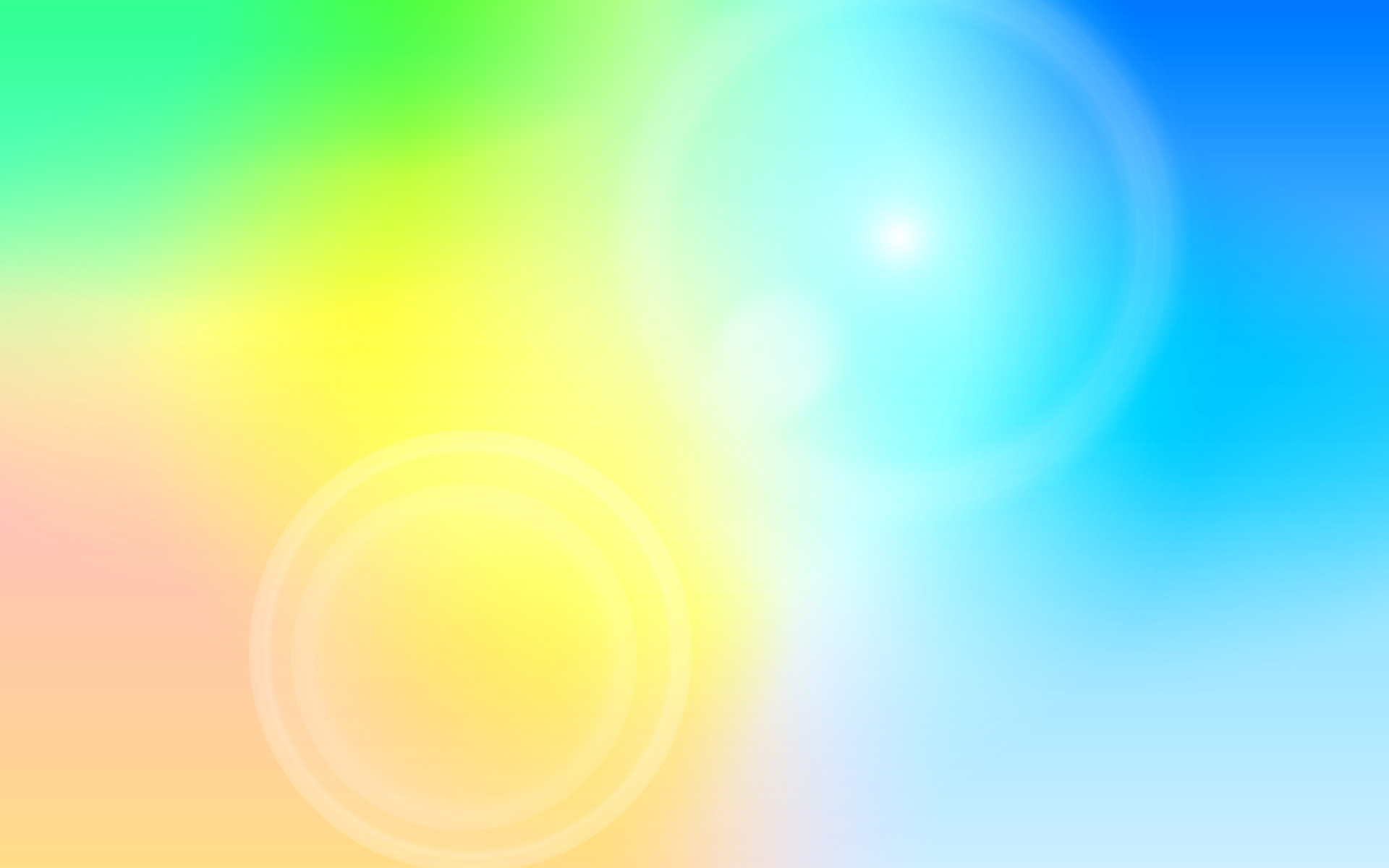 